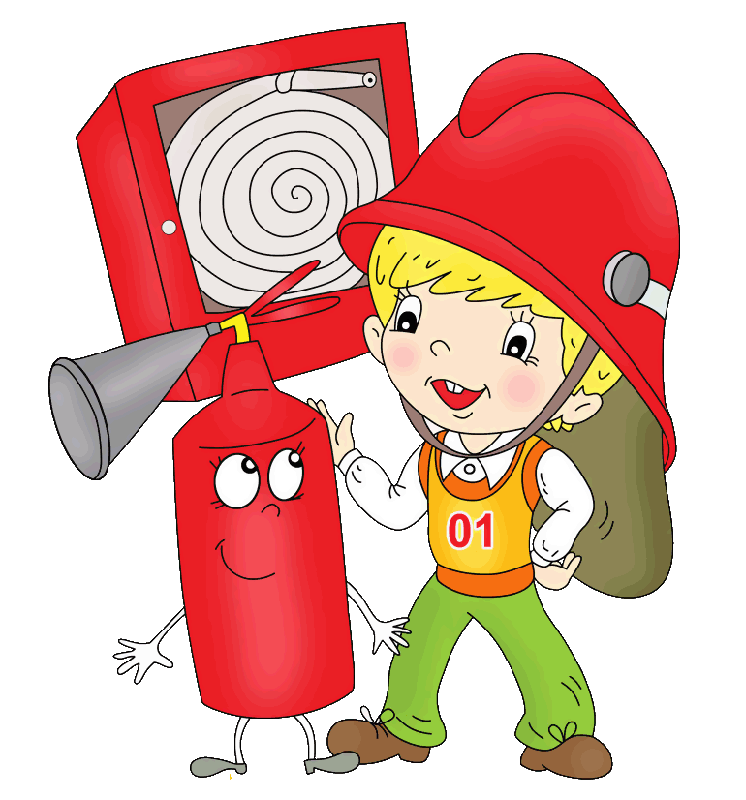 Результаты     Городского дистанционного конкурса по пожарной безопасности«Огнеборцы» ДТДМ г. Новороссийск: https://www.youtube.com/watch?v=bF6q4FY0Hdc&feature=youtu.be Дипломы победителей и призеров будут отправлены на эл. адрес образовательной организации..№Фамилия, имяОбразовательное учреждение Результат 1.Иванов ВладимирМБОУ СОШ №27Победитель2.Филипенкова АлинаМБУ ДО «Центр детского творчества»Победитель3.Кузнецов МихаилМАОУ СОШ №19Победитель4.Латипов ВадимМБОУ СОШ №23Победитель5.Бирюков МихаилМБОУ СОШ №24 Победитель6.Зима ДарьяМБОУ СОШ №24  Победитель7.Злобин РоманМАОУ СОШ №33Победитель8.Поддубная ЮнияМАОУ СОШ №33Победитель9.Евлахов ВсеволодМБОУ СОШ №26Победитель10.Осадчий ЛаврентийНовороссийский казачий кадетский корпусПобедитель11.Осадчий ЛаврентийНовороссийский казачий кадетский корпусПобедитель12.Фокин ЕгорНовороссийский казачий кадетский корпусПобедитель13.Абдельсамие Ахмед-АдамПобедитель14.Курдюмов НикитаМБОУ СОШ №27Победитель15.Минц ЕлизаветаМБОУ СОШ №10Победитель№Фамилия, имяОбразовательное учреждениеРезультат1.Коробейникова ТатьянаМАОУ СОШ №40Призер2.Черняева ПолинаМБОУ НОШ №11Призер3.Кравченко НаталияМБОУ НОШ №11Призер4.Абабин МатвейМБОУ НОШ№11Призер5.Косырев РостиславМБОУ НОШ №11Призер6.Рахметов ВячеславМБОУ СОШ №27Призер7.Бохан ВикторияЧОУ гимназия №1Призер8.Некрасова ЕлизаветаМАОУ СОШ №40Призер9.Чекунова МаринаМБОУ СОШ №40Призер10.Куку СофияСОШ №24Призер11.Лобудь ДарьяМБОУ СОШ №24Призер12.Бугаев ДемидМБОУ СОШ №24Призер13.Суркова СофияСОШ №24Призер14.Петреченко МарияСОШ №26Призер15.Смирнова АнастасияМБОУ СОШ №26Призер16.Зангиева КаролинаМБОУ ООШ №15Призер17.Зангиев АдамМБОУ ООШ №15Призер18.Рожкова КсенияМБОУ ООШ №25Призер19.Ефременко ЯромирМБОУ ООШ №31Призер20.Марченко МатвейМАОУ СОШ №40Призер21.Шепелев ЮрийМАОУ СОШ№40Призер22.Макашенец ВероникаМАОУ СОШ№40Призер23.Толмачева КристинаМАОУ СОШ№40Призер24.Касьяненко ЭвелинаМАОУ СОШ №40Призер25.Некрасова ЕлизаветаМАОУ СОШ№40Призер26.Самойленко ЕкатеринаМАОУ СОШ №40Призер27.Ерохина ДарьяМАОУ СОШ №34Призер28.Марковец Иван,9 летМБОУ СОШ № 16,Призер29.Даллакян Ваге,  10 летМБОУСОШ №16.Призер30.Коперсак Александр10 летСОШ №16.Призер31.Шевяков Владимир,10 летМБОУСОШ №16.Призер32.Власенко Захар,10 летМБОУСОШ №16.Призер33.Кальная Анна10 летМБОУСОШ №16.Призер34.Попова Алина10 летМБОУСОШ №16.Призер35.Попова Лиана10 летМБОУСОШ №16.Призер36.Буравкова София13 летМБОУ СОШ №Призер37.Шурупова Ксения13 летМБОУ СОШ № 16Призер38.Даллакян Элена13 летМБОУ СОШ № 16Призер39Ворона Руслана13 летМБОУ СОШ № 16Призер40.Шмуль  Руслана14 летМБОУ СОШ № 16Призер